Howard Community Academy is growing with Anglian Learning!We want the very best for our children and community Are you the person to join our team?Required as soon as possible: After School Club staff (12-15 hours per week) Monday to Friday 3.15pm to 6pm Are you looking for a fresh challenge and do you want to make a significant difference to pupils’ happiness and success and to the development of our school community?Howard Community Academy is a growing school. The school joined Anglian Learning on 1 April 2020 when the journey towards our inclusive and exciting vision started.  We are looking for staff who wish to be part of our growing team to build and create a school that is an inspiration to both the local community and our pupils.  We are seeking After School Club staff who can make a difference through building high quality relationships with children, staff and parents. We are looking for someone with relevant experience who will bring enthusiasm, creativity and a commitment to children's learning and play. The right candidate will be adaptable, enthusiastic and highly motivated with a full commitment to our school and its aim to create a happy, successful fun environment for all pupils.The key responsibilities of the role include supervising the children, ensuring their safety at all times, engaging with them in aspects of play and conversation, setting up activities for children to optionally take part in, meeting and greeting parents and providing them with feedback on their child's time at the club. Having fun in a safe environment!Level 2 or 3 Qualifications in play work or childcare or working towards or willing to work towards this qualification would be an advantage, but not necessary. Having a paediatric first aid qualification is desirable and being willing to undertake further training is essential.Visits to the school are warmly welcomed and can be arranged by contacting Alison Weir, Headteacher, via the school office. Contact khamlin@howardprimary.org or phone 01284 766278 for further information.In return you will receive: 	Commitment from Anglian Learning to support your wellbeing with Trust based benefits such as free membership to Anglian Learning Sports Centres and a Cycle to Work Salary Sacrifice Scheme 	The opportunity for training and development utilising the programmes on offer through the Trust 	A supportive ethos with a shared commitment to planning and working in teams both within the Academy and across the other Primary Schools within the Trust  	An opportunity to be part of a happy and professional team who share the same values of ensuring that the best interests of children are served 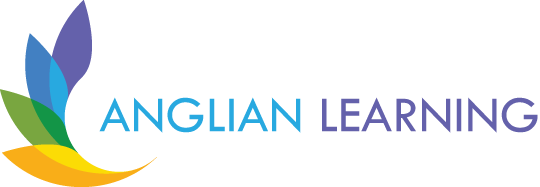 